Massachusetts Department of Environmental Protection Bureau of Resource Protection  – Title 5 PermittingBRP WP 59cMassDEP Approval or Issuance ofVariance for Increased Flow at State and Federal Facilities and Facilities Specifically Required by MassDEP to ApplyMassachusetts Department of Environmental Protection Bureau of Resource Protection  – Title 5 PermittingBRP WP 59cMassDEP Approval or Issuance ofVariance for Increased Flow at State and Federal Facilities and Facilities Specifically Required by MassDEP to ApplyMassachusetts Department of Environmental Protection Bureau of Resource Protection  – Title 5 PermittingBRP WP 59cMassDEP Approval or Issuance ofVariance for Increased Flow at State and Federal Facilities and Facilities Specifically Required by MassDEP to ApplyPlease do not mail.Submit through ePlace.See instructions.	 Please read the Instructions and Supporting Materials before filling out this form.  Please read the Instructions and Supporting Materials before filling out this form.  Please read the Instructions and Supporting Materials before filling out this form.  Please read the Instructions and Supporting Materials before filling out this form. A. General InformationA. General InformationA. General InformationA. General InformationImportant: When filling out forms on the computer, use only the tab key to move your cursor - do not use the return key.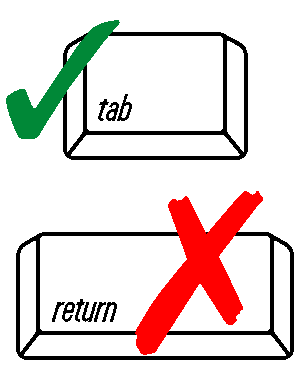 1.	Applicant: 1.	Applicant: 1.	Applicant: 1.	Applicant: Important: When filling out forms on the computer, use only the tab key to move your cursor - do not use the return key.Name Name Name Name Important: When filling out forms on the computer, use only the tab key to move your cursor - do not use the return key.Street Address Street Address Street Address Street Address Important: When filling out forms on the computer, use only the tab key to move your cursor - do not use the return key.City/TownStateZip Code Zip Code Important: When filling out forms on the computer, use only the tab key to move your cursor - do not use the return key.TelephoneImportant: When filling out forms on the computer, use only the tab key to move your cursor - do not use the return key.3. 	Facility/Proposed System Address (if different from Applicant):3. 	Facility/Proposed System Address (if different from Applicant):3. 	Facility/Proposed System Address (if different from Applicant):3. 	Facility/Proposed System Address (if different from Applicant):Important: When filling out forms on the computer, use only the tab key to move your cursor - do not use the return key.AddressAddressAddressAddressImportant: When filling out forms on the computer, use only the tab key to move your cursor - do not use the return key.City/TownState   Zip CodeZip Code4.	System Designer Information (Registered Sanitarian (RS) or professional Engineer (PE) for systems under 2,000 gallons per day; PE for systems 2,000 gallons or more per day):4.	System Designer Information (Registered Sanitarian (RS) or professional Engineer (PE) for systems under 2,000 gallons per day; PE for systems 2,000 gallons or more per day):4.	System Designer Information (Registered Sanitarian (RS) or professional Engineer (PE) for systems under 2,000 gallons per day; PE for systems 2,000 gallons or more per day):4.	System Designer Information (Registered Sanitarian (RS) or professional Engineer (PE) for systems under 2,000 gallons per day; PE for systems 2,000 gallons or more per day):4.	System Designer Information (Registered Sanitarian (RS) or professional Engineer (PE) for systems under 2,000 gallons per day; PE for systems 2,000 gallons or more per day):4.	System Designer Information (Registered Sanitarian (RS) or professional Engineer (PE) for systems under 2,000 gallons per day; PE for systems 2,000 gallons or more per day):4.	System Designer Information (Registered Sanitarian (RS) or professional Engineer (PE) for systems under 2,000 gallons per day; PE for systems 2,000 gallons or more per day):4.	System Designer Information (Registered Sanitarian (RS) or professional Engineer (PE) for systems under 2,000 gallons per day; PE for systems 2,000 gallons or more per day):NameName of CompanyName of CompanyName of CompanyAddressAddressAddressAddressCity/TownState   Zip CodeZip CodeTelephone5.	Registration:5.	Registration:5.	Registration:5.	Registration:Massachusetts Registered P.E.Massachusetts Registered P.E.Massachusetts Registered P.E.Massachusetts Registered P.E.Massachusetts Registered SanitarianMassachusetts Registered SanitarianMassachusetts Registered SanitarianMassachusetts Registered SanitarianRegistration NumberRegistration NumberRegistration NumberRegistration Number6.	Does this project require a filing under 301 CMR 11.00, the Massachusetts Environmental Policy Act?6.	Does this project require a filing under 301 CMR 11.00, the Massachusetts Environmental Policy Act?6.	Does this project require a filing under 301 CMR 11.00, the Massachusetts Environmental Policy Act?6.	Does this project require a filing under 301 CMR 11.00, the Massachusetts Environmental Policy Act?       Yes	 No	        A. General Information (cont.)A. General Information (cont.)A. General Information (cont.)A. General Information (cont.)	If yes, has a filing been made?  	 Yes	 No	         If yes, EOEA File #If yes, EOEA File #If yes, EOEA File #7.	The legal entity that owns or will own this facility is:7.	The legal entity that owns or will own this facility is:7.	The legal entity that owns or will own this facility is:7.	The legal entity that owns or will own this facility is:	 Individual	 Municipality		 Private Partnership			 Individual	 Municipality		 Private Partnership			 Individual	 Municipality		 Private Partnership			 Individual	 Municipality		 Private Partnership			 Federal		 State/Country	 Corporation		 	 Federal		 State/Country	 Corporation		 	 Federal		 State/Country	 Corporation		 	 Federal		 State/Country	 Corporation		 	 Other:SpecifySpecifySpecifyNameNameNameNameAddressAddressAddressAddressTelephone8.	Two complete sets of plans and specifications, (four for submittals to the Springfield Office), including a locus map, properly stamped and signed by a Massachusetts Registered Professional Engineer or Massachusetts Registered Sanitarian must accompany the application.8.	Two complete sets of plans and specifications, (four for submittals to the Springfield Office), including a locus map, properly stamped and signed by a Massachusetts Registered Professional Engineer or Massachusetts Registered Sanitarian must accompany the application.8.	Two complete sets of plans and specifications, (four for submittals to the Springfield Office), including a locus map, properly stamped and signed by a Massachusetts Registered Professional Engineer or Massachusetts Registered Sanitarian must accompany the application.8.	Two complete sets of plans and specifications, (four for submittals to the Springfield Office), including a locus map, properly stamped and signed by a Massachusetts Registered Professional Engineer or Massachusetts Registered Sanitarian must accompany the application.8.	Two complete sets of plans and specifications, (four for submittals to the Springfield Office), including a locus map, properly stamped and signed by a Massachusetts Registered Professional Engineer or Massachusetts Registered Sanitarian must accompany the application.8.	Two complete sets of plans and specifications, (four for submittals to the Springfield Office), including a locus map, properly stamped and signed by a Massachusetts Registered Professional Engineer or Massachusetts Registered Sanitarian must accompany the application.8.	Two complete sets of plans and specifications, (four for submittals to the Springfield Office), including a locus map, properly stamped and signed by a Massachusetts Registered Professional Engineer or Massachusetts Registered Sanitarian must accompany the application.8.	Two complete sets of plans and specifications, (four for submittals to the Springfield Office), including a locus map, properly stamped and signed by a Massachusetts Registered Professional Engineer or Massachusetts Registered Sanitarian must accompany the application.	Are the plans and specifications attached?	 Yes		 No	 Yes		 No	 Yes		 No9.	If applying for approval of a variance that requires notification to abutters under 310 CMR 15.411, a copy of the certified notification sent to the abutters and proof of notice must accompany this application.9.	If applying for approval of a variance that requires notification to abutters under 310 CMR 15.411, a copy of the certified notification sent to the abutters and proof of notice must accompany this application.9.	If applying for approval of a variance that requires notification to abutters under 310 CMR 15.411, a copy of the certified notification sent to the abutters and proof of notice must accompany this application.9.	If applying for approval of a variance that requires notification to abutters under 310 CMR 15.411, a copy of the certified notification sent to the abutters and proof of notice must accompany this application.9.	If applying for approval of a variance that requires notification to abutters under 310 CMR 15.411, a copy of the certified notification sent to the abutters and proof of notice must accompany this application.9.	If applying for approval of a variance that requires notification to abutters under 310 CMR 15.411, a copy of the certified notification sent to the abutters and proof of notice must accompany this application.9.	If applying for approval of a variance that requires notification to abutters under 310 CMR 15.411, a copy of the certified notification sent to the abutters and proof of notice must accompany this application.9.	If applying for approval of a variance that requires notification to abutters under 310 CMR 15.411, a copy of the certified notification sent to the abutters and proof of notice must accompany this application.	Is a copy of the notification and proof of notice attached?	 Yes		 No	 Yes		 No	 Yes		 No10.	You must complete the following:10.	You must complete the following:10.	You must complete the following:10.	You must complete the following:a)	I have established that enforcement of the provision(s) from which a variance is sought would be manifestly unjust, considering all of the relevant facts and circumstances of this case, as follows:a)	I have established that enforcement of the provision(s) from which a variance is sought would be manifestly unjust, considering all of the relevant facts and circumstances of this case, as follows:a)	I have established that enforcement of the provision(s) from which a variance is sought would be manifestly unjust, considering all of the relevant facts and circumstances of this case, as follows:a)	I have established that enforcement of the provision(s) from which a variance is sought would be manifestly unjust, considering all of the relevant facts and circumstances of this case, as follows:	1)	I have attached a comparison of the costs of full compliance with the requirements		applicable to new construction to the costs of compliance with the requested variance.	1)	I have attached a comparison of the costs of full compliance with the requirements		applicable to new construction to the costs of compliance with the requested variance.	1)	I have attached a comparison of the costs of full compliance with the requirements		applicable to new construction to the costs of compliance with the requested variance.	1)	I have attached a comparison of the costs of full compliance with the requirements		applicable to new construction to the costs of compliance with the requested variance.		 Yes		 No		 Yes		 No		 Yes		 No		 Yes		 No	2) 	I have attached documentation demonstrating that an upgrade in full compliance with 310 CMR 15.000 is feasible without the proposed increased flow.	2) 	I have attached documentation demonstrating that an upgrade in full compliance with 310 CMR 15.000 is feasible without the proposed increased flow.	2) 	I have attached documentation demonstrating that an upgrade in full compliance with 310 CMR 15.000 is feasible without the proposed increased flow.	2) 	I have attached documentation demonstrating that an upgrade in full compliance with 310 CMR 15.000 is feasible without the proposed increased flow.		 Yes		 No			 Yes		 No			 Yes		 No			 Yes		 No	A. General Information (cont.)A. General Information (cont.)A. General Information (cont.)A. General Information (cont.)b)	I have attached documentation demonstrating that the system, with the increased flow,	cannot be brought into full compliance through any of the following:b)	I have attached documentation demonstrating that the system, with the increased flow,	cannot be brought into full compliance through any of the following:b)	I have attached documentation demonstrating that the system, with the increased flow,	cannot be brought into full compliance through any of the following:b)	I have attached documentation demonstrating that the system, with the increased flow,	cannot be brought into full compliance through any of the following:an upgraded system which is in full compliance with 310 CMR 15.100 through 15.293;an upgraded system which is in full compliance with 310 CMR 15.100 through 15.293;an upgraded system which is in full compliance with 310 CMR 15.100 through 15.293;an upgraded system which is in full compliance with 310 CMR 15.100 through 15.293;an alternative system which has been approved for such use pursuant to 310 CMR 15.284 (remedial use), 15.285 (piloting), 15.286 (provisional approval), or 15.288 (certification for general use).an alternative system which has been approved for such use pursuant to 310 CMR 15.284 (remedial use), 15.285 (piloting), 15.286 (provisional approval), or 15.288 (certification for general use).an alternative system which has been approved for such use pursuant to 310 CMR 15.284 (remedial use), 15.285 (piloting), 15.286 (provisional approval), or 15.288 (certification for general use).an alternative system which has been approved for such use pursuant to 310 CMR 15.284 (remedial use), 15.285 (piloting), 15.286 (provisional approval), or 15.288 (certification for general use).an alternative system which has been approved for such use pursuant to 310 CMR 15.284 (remedial use), 15.285 (piloting), 15.286 (provisional approval), or 15.288 (certification for general use).an alternative system which has been approved for such use pursuant to 310 CMR 15.284 (remedial use), 15.285 (piloting), 15.286 (provisional approval), or 15.288 (certification for general use).an alternative system which has been approved for such use pursuant to 310 CMR 15.284 (remedial use), 15.285 (piloting), 15.286 (provisional approval), or 15.288 (certification for general use).an alternative system which has been approved for such use pursuant to 310 CMR 15.284 (remedial use), 15.285 (piloting), 15.286 (provisional approval), or 15.288 (certification for general use).a shared system which has been approved for such use pursuant to 310 CMR 15.290 and 15.291; or connection to a sewer system.a shared system which has been approved for such use pursuant to 310 CMR 15.290 and 15.291; or connection to a sewer system.a shared system which has been approved for such use pursuant to 310 CMR 15.290 and 15.291; or connection to a sewer system.a shared system which has been approved for such use pursuant to 310 CMR 15.290 and 15.291; or connection to a sewer system.		 Yes		 No		 Yes		 No		 Yes		 No		 Yes		 Noc)	I have attached documentation demonstrating that the upgraded system with the increased flow will provide better protection of public health and safety and the environment than the existing system with no increase in flow.c)	I have attached documentation demonstrating that the upgraded system with the increased flow will provide better protection of public health and safety and the environment than the existing system with no increase in flow.c)	I have attached documentation demonstrating that the upgraded system with the increased flow will provide better protection of public health and safety and the environment than the existing system with no increase in flow.c)	I have attached documentation demonstrating that the upgraded system with the increased flow will provide better protection of public health and safety and the environment than the existing system with no increase in flow.c)	I have attached documentation demonstrating that the upgraded system with the increased flow will provide better protection of public health and safety and the environment than the existing system with no increase in flow.c)	I have attached documentation demonstrating that the upgraded system with the increased flow will provide better protection of public health and safety and the environment than the existing system with no increase in flow.c)	I have attached documentation demonstrating that the upgraded system with the increased flow will provide better protection of public health and safety and the environment than the existing system with no increase in flow.c)	I have attached documentation demonstrating that the upgraded system with the increased flow will provide better protection of public health and safety and the environment than the existing system with no increase in flow.		 Yes		 No		 Yes		 No		 Yes		 No		 Yes		 NoB. CertificationB. CertificationB. CertificationB. Certification	"I certify under penalty of law that this document and all attachments, to the best of my knowledge and belief, are true, accurate, and complete. I am aware that there are significant penalties for submitting false information, including the possibility of fine and imprisonment for knowing violations."Applicant’s SignatureApplicant’s SignatureApplicant’s Signature	"I certify under penalty of law that this document and all attachments, to the best of my knowledge and belief, are true, accurate, and complete. I am aware that there are significant penalties for submitting false information, including the possibility of fine and imprisonment for knowing violations."Print NamePrint NamePrint Name	"I certify under penalty of law that this document and all attachments, to the best of my knowledge and belief, are true, accurate, and complete. I am aware that there are significant penalties for submitting false information, including the possibility of fine and imprisonment for knowing violations."Name of PreparerName of PreparerName of Preparer	"I certify under penalty of law that this document and all attachments, to the best of my knowledge and belief, are true, accurate, and complete. I am aware that there are significant penalties for submitting false information, including the possibility of fine and imprisonment for knowing violations."DateDateDate